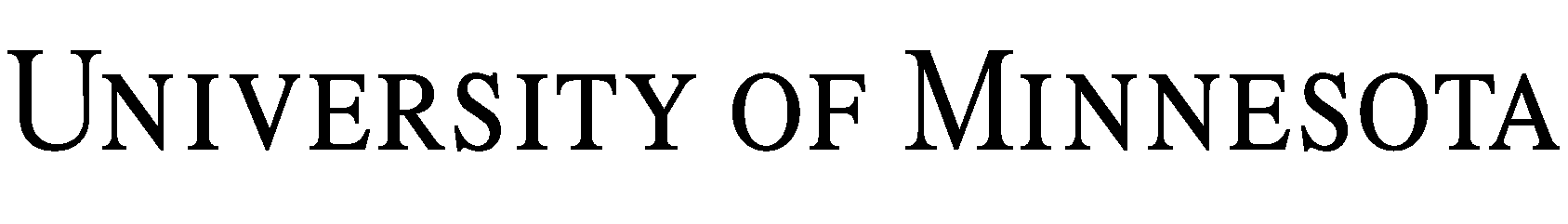 DOCUMENT INFORMATION AND INSTRUCTIONSForm Ref:	OGC-SC907Description:	Global Programs and Strategy Alliance Volunteer Host Family Agreement and ReleaseGENERAL GUIDELINES FOR ESTABLISHING VOLUNTEER RELATIONSHIPS	The talent and services of volunteers are important to the University in accomplishing its mission of research, education, and outreach. Although volunteers are not employees of the University, like with employees, it is important to establish standards and guidelines for volunteer services so that both the volunteer and the University understand the parameters of the volunteer relationship up front. To assist University departments in establishing volunteer relationships, the Office of the General Counsel has developed the following checklist.	A University department should use either the Volunteer Agreement and Release or the Volunteer Researcher Agreement and Release, as appropriate to the nature of the volunteer activities. If you have any questions about establishing volunteer relationships, please consult an attorney with the Office of the General Counsel. This information is intended as general guidelines.1.	At the beginning of the volunteer relationship, an appropriate departmental administrator should complete the Volunteer Agreement and Release or Volunteer Researcher Agreement and Release. These volunteer agreements should specifically include:	a.	The name of the volunteer and the name of the University department;	b.	A schedule of the days of the week and times it is anticipated that the volunteer will be performing services for the University or a listing of the hours per week the volunteer will be serving;	c.	The name(s) of staff who will oversee the volunteer’s service; and	d.	A listing of the specific services the volunteer will be performing for the University.2.	After the specific information is added to the appropriate Volunteer Agreement and Release, it should be signed by the volunteer and then the Department Head or Director. A copy of the fully executed Volunteer Agreement and Release or the Volunteer Researcher Agreement and Release should be given to the volunteer and the original should be kept in a departmental file.3.	At the time of signing the Volunteer Agreement and Release or the Volunteer Researcher Agreement and Release, the volunteer should be given a copy of the most current version of the brochure entitled “Equal Opportunity and Affirmative Action at the ,” which details the University’s equal opportunity policies.4.	If the Volunteer is not a citizen or permanent resident of the , the Volunteer must provide documentation of visa status. Individuals on temporary visas may not serve as volunteers in positions where others receive compensation to perform the same services.  Individuals with a pending H-1B visa application to work at the .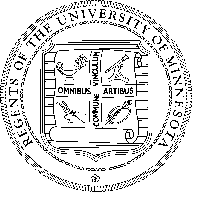 GLOBAL PROGRAMS AND STRATEGY ALLIANCEVOLUNTEER HOST FAMILY AGREEMENT AND RELEASE	The Regents of the University of Minnesota on behalf of its Global Programs and Strategy Alliance (the “University”) and       (the “Volunteer”) agree that in exchange for the opportunity to volunteer as a host for an international visitor, the following terms shall apply:1.	This volunteer assignment begins      , and is expected to continue through      . The Volunteer’s expected schedule is as follows:Either party, however, may terminate this agreement at any time for any reason upon immediate notice, oral or written, to the other party.2.	The Volunteer will perform services under the direction and control of the following University staff:      . The Volunteer will perform/provide the following services:	2.1	A bed for the visitor.	2.2	A semi-private living space and study space.	2.3	Meals:  breakfasts,  lunches, and  dinners.	2.4	Assistance with basic needs including shopping and visits to local attractions. You don’t necessarily need to take them to the store or museum but we do ask you to assist them to get there on their own and to offer to take them if you are going anyway.	2.5	Inclusion in general family life and activities.	2.6	The Volunteer agrees to follow the directions of the staff and to abide by University policies and procedures while carrying out these volunteer services. The Volunteer acknowledges receipt of the University’s equal opportunity policies when signing this Agreement.3.	The Volunteer certifies they have and will keep in force during the term of this volunteer assignment (i) adequate homeowner’s liability insurance and (ii) personal auto insurance as required by Minnesota state law.4.	The Volunteer is not an employee of the University and is not entitled to receive salary, benefits or other compensation. The Volunteer understands that they do not qualify for workers’ compensation benefits and is expected to carry personal medical insurance to cover medical expenses for any injuries they incur while performing volunteer services.5.	Pursuant to the terms of the Board of Regents Policy: Legal Defense and Indemnification of Employees, the Volunteer may be eligible for legal defense and indemnification by the University if someone outside the University brings a claim against the Volunteer based on services performed by the Volunteer in good faith as part of their University responsibilities.6.	To the extent Volunteer is not a citizen or permanent resident of the United States, Volunteer certifies that they have an appropriate visa status that authorizes the Volunteer to be present in the United States and allows Volunteer to participate in this volunteer experience.7.	The parties agree that this is the entire agreement, and no agreement, oral or written, exists outside of this agreement.RELEASEVolunteer releases the University and its officers, employees, agents, and representatives from any responsibility or liability for personal injury, including death, and damage to or loss of property, that Volunteer may incur due to the negligence of the University, its officers, employees, agents, and representatives or others due to accidental occurrences while visiting the University or otherwise engaging in activities pursuant to the Agreement.	IN WITNESS WHEREOF, the parties have executed this Agreement and Release as of the date below.Regents of the University of MinnesotaBy:  	Name:	     Title:	     Date:  	VolunteerBy:  	Name:	     Date:  	